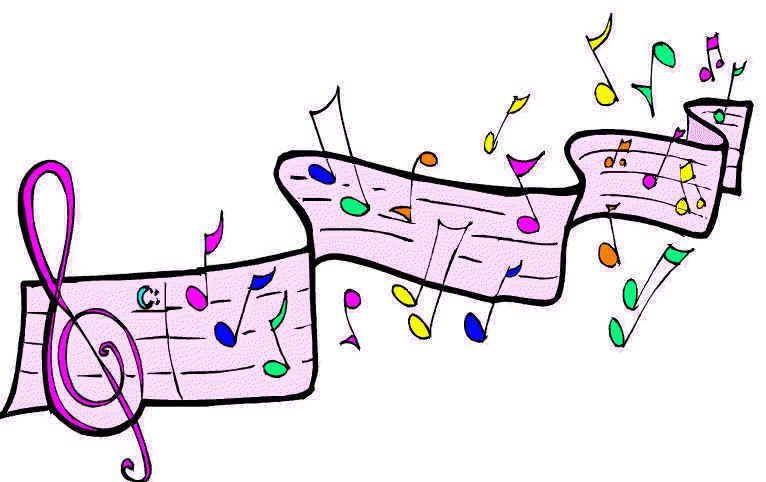 CLAUSURA  CURSO 2016/2017  ESCUELA MUNINICIPAL DE MÚSICA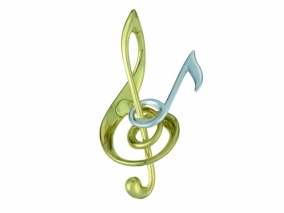  Y  BANDA MUNICIPAL  NAVAS DEL MADROÑO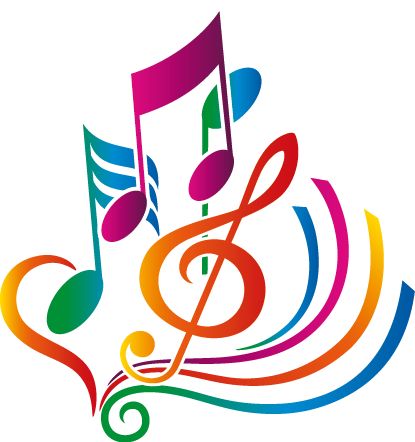 LUGAR:CASA DE CULTURA NAVAS DELMADROÑODÍA:DOMINGO 25DE JUNIOHORA:21:00 HORAS. 